RESOLUTIONWHEREAS, ARKANSAS VETERANS are citizens who have honorably served America and the State of Arkansas with a sworn commitment to defend and protect their nation and state in whatever way was necessary, up to and including their very lives, andWHEREAS, ARKANSAS DISABLED VETERANS, especially those who are Combat Wounded (Purple Heart recipients), are citizens who have and will continue a lifetime of suffering and pain, a significantly diminished quality of life, and shortened lifespan, and WHEREAS, ARKANSAS GOLD STAR FAMILIES, are citizens that have suffered the loss of a loved one Killed In Action (KIA) defending our nation and state, and  WHEREAS, the ARKANSAS VETERANS COALITION is a non-partisan, not-for-profit organization comprised of Arkansas’ nationally chartered/recognized Veteran Service Organizations (“VSOs”), affiliate veteran and veteran-focused organizations, military, uniformed services, and Regional Veterans Coalitions (“RVCs”) with a common goal to support Arkansas’ 197,000+ veterans and their families, andNOW THEREFORE, BE IT RESOLVED by a unanimous vote their Friday, July 15, 2022, meeting, THE ARKANSAS VETERANS COALITION:RESPECTFULLY REQUESTS THE ARKANSAS GAME & FISH COMMISSION RECOGNIZE ARKANSAS CITIZENS THAT ARE VETERANS WHO HAVE HONORABLY SERVED THEIR NATION AND THE IMMEDIATE FAMILY MEMEBRS OF GOLD STAR FAMILIES WHO HAVE LOST A PATRIOT KILLED IN ACTION BY PROVIDING THE FOLLOWING BENEFITS:FOR VETERANS:A SPECIAL HUNTING SEASON,A LOTTERY HUNT FOR DISABLED VETERANS, AND LICENSE FEE REDUCTION FOR COMBAT WOUNDED (PURPLE HEART RECIPIETNENTS) WITHOUT REGARD TO PERMANENT DISABILITY RATING LEVEL.FOR GOLD STAR IMMEDIATE FAMILY MEMEBRS (FATHER, SON, SON, DAUGHTER OF KIA):  BE OFFERED FREE LIFETIME DEER HUNTING LICENSE AND FISHING LICENSE TO INCLUDE TROUT TAGS.IN WITNESS WHEREOF, I have set my hand on the 15th day of July 2022:___________________________                            Will Beans, President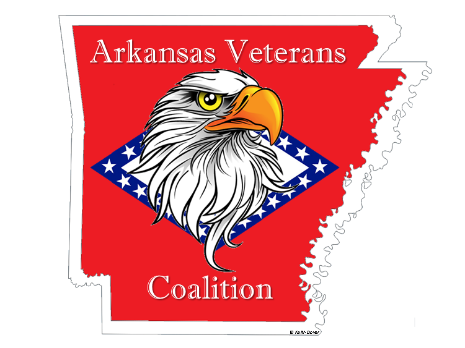 